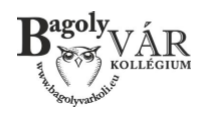 Számítógép igénylőlapNév: ………………………………………………………………..Neptun kód: ……………………………………………………Szobaszám: …………………………………………………….Igényelt eszközök:Laptop: …………………………………………. dbTöltő:    …………………………………………. dbTáska:   …………………………………………. dbEgér:     …………………………………………. dbBudapest, 20 ………………………………………………….		   														……………………………………………..									         kérelmező aláírásaÁtvételi elismervény (Laptop felvétel)Alulírott …………………………………………………………. (Neptun kód: …………………………………..) a fent megjelölt eszközöket a mai napon átvettem.Budapest, 20 …………………………………………………									……………………………………………..									             átvevő aláírásaÁtvételi elismervény (Laptop leadás)Alulírott …………………………………………………………. (Neptun kód: …………………………………..) a fent megjelölt eszközöket a mai napon a BGE PSZK Kollégiumi irodában leadtam.Budapest, 20 …………………………………………………									……………………………………………..									             hallgató aláírása									……………………………………………..									             átvevő aláírása